Our Mission“We deliver benefits for our community in a way that adds value and builds trust”.Our ValuesOrganisational values are a critical component of our organisational culture. Council staff and management have created and adopted the following set of organisational values which help guide our decisions and behaviours.Position Overview  This position sits within the Water Management and Treatment (WMAT) department of Infrastructure & Engineering Services Division and is responsible to perform sampling, microbiological and chemical analysis to meet the needs of MidCoast Council and external customers.Key Accountabilities & DutiesProvide a range of sampling, microbiological and chemical analytical services as required.Perform laboratory administration functions.Responsible for maintenance and calibration of equipment used.Provide input into the maintenance and continuous improvement of the quality system in the laboratory to meet changing NATA requirements.Provide sampling of drinking and environmental waters as per water industry best practice, including field measurements and documentation.Provide relief for other functions in the laboratory as required. Work Health & Safety - All Council staff are accountable for ensuring that they fulfil their specific responsibilities, duties and due diligence requirements under the NSW Work, Health & Safety legislation. Staff are also required to adhere to Council's relevant safe work instructions, policies and procedures.Equal Employment Opportunity (EEO) - All Council staff are required to adhere to Council's EEO policies and procedures.Delegations - All Council staff are required to comply with the financial and operational delegations issued to them as per Council's delegations register.Other duties within the employee's skill, competence and training level, as required to meet business needs.Selection CriteriaCertificate IV in Laboratory Techniques with relevant laboratory experience or equivalent knowledge and skills acquired through extensive experience in a laboratory settingAbility to independently carry out field-based water sampling and testingUnderstanding of:Chemical or microbiological analysisLaboratory and field instrumentation Laboratory and sampling techniquesNATA accreditation requirementsLaboratory Information Management Systems (LIMS)Demonstrated ability to develop and maintain constructive relationships and partnerships, both internally and externally, that contribute to the achievement of organisational outcomes. Demonstrated ability to meet the focus capability requirements of this position as defined in the position capabilities.Current Class C Drivers LicencePosition Capabilities  The Local Government Capability Framework describes the core knowledge, skills and abilities expressed as behaviours, which set out clear expectations about performance in local government: “how we do things around here”. It builds on organisational values and creates a common sense of purpose.More detailed descriptors of capabilities are available at: http://capability.lgnsw.org.au/?staff-memberBelow is the full list of capabilities and the level required for this position. The capabilities in bold are the focus capabilities for this position.Laboratory TechnicianLaboratory TechnicianDivision:Infrastructure & Engineering ServicesDepartment:Water Management & Treatment (WMAT)Reports to:Coordinator Scientific ServicesNumber of direct reports:NilLocation: Bootawa LaboratoryGrade:7Employment status:Permanent Hours of work:35Date approved: September 2020WellbeingWe value safety, security, health and happinessIntegrity    We are open, honest, accountable and take pride in all we doSustainabilityWe use efficiencies, innovation and cooperation to achieve sustainable resultsRespectWe work together respectfully ensuring inclusion, equality and open communicationLocal Government Capability FrameworkLocal Government Capability FrameworkLocal Government Capability FrameworkCapability GroupCapability NameLevelPersonal attributes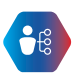 Manage SelfAdeptPersonal attributesDisplay Resilience and CourageIntermediatePersonal attributesAct with IntegrityIntermediatePersonal attributesDemonstrate AccountabilityIntermediateRelationships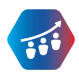 Communicate and EngageIntermediateRelationshipsCommunity and Customer FocusIntermediateRelationshipsWork CollaborativelyAdeptRelationshipsInfluence and NegotiateIntermediate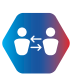 ResultsPlan and PrioritiseIntermediateResultsThink and Solve Problems IntermediateResultsCreate and InnovateIntermediateResultsDeliver ResultsAdeptResources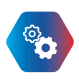 FinanceFoundationalResourcesAssets and ToolsFoundationalResourcesTechnology and InformationIntermediateResourcesProcurement and ContractsFoundationalACKNOWLEDGEMENTACKNOWLEDGEMENTThis position description is a broad description of the accountabilities, duties and required capabilities relating to this position. The role and position are dynamic and may evolve and change over time in line with changing strategic and operational requirements. Continuing development, change and improvement of processes, practices, knowledge, skills and behaviours is expected at MidCoast Council.  This position description is a broad description of the accountabilities, duties and required capabilities relating to this position. The role and position are dynamic and may evolve and change over time in line with changing strategic and operational requirements. Continuing development, change and improvement of processes, practices, knowledge, skills and behaviours is expected at MidCoast Council.  I have signed below in acknowledgement of reading, understanding and accepting the contents of this document.  I accept that, with consultation, my duties may be modified by MidCoast Council from time to time as necessary.I have signed below in acknowledgement of reading, understanding and accepting the contents of this document.  I accept that, with consultation, my duties may be modified by MidCoast Council from time to time as necessary.Employee’s Name:Employee’s Name:Employee's Signature:Date:HR USE ONLYIs a Working with Children Check required for this position?Yes      No  Is a criminal record check required for this position?Yes      No  